I, Jeremy Dunster, a representative of the National Offshore Petroleum Safety and Environmental Management Authority [NOPSEMA], hereby revoke the Notice A214406 which appeared on page 875 of the Commonwealth of Australia Government Gazette on 11 April 2012, Gazette Number 14, in relation to the Prohibition of Entry into a Safety Zone in Title Area VIC/L23 around the wells known as:-Geographe-2: located at latitude 390629.61 South, longitude 1425706.12 East; andGeographe-3: located at latitude 390629.19 South, longitude 1425705.82 East.Note: the above are GDA94 coordinates.Dated this 25 day of November 2013.Made under the Offshore Petroleum and Greenhouse Gas Storage Act 2006 of the Commonwealth of Australia.Jeremy Dunster, Manager Technical ServicesPursuant to the Instrument of delegation dated 30 April 2012National Offshore Petroleum Safety and Environmental Management Authority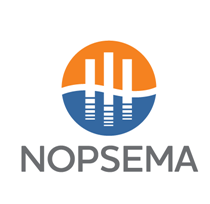 Notice: A331623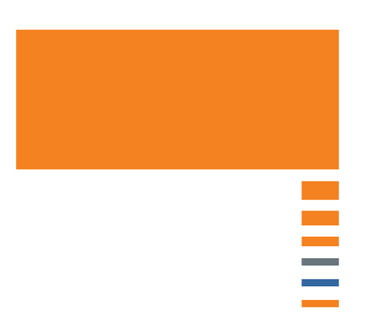 Commonwealth of AustraliaOFFSHORE PETROLEUM AND GREENHOUSE GAS STORAGE ACT 2006REVOCATION OF A PETROLEUM SAFETY ZONECommonwealth of AustraliaOFFSHORE PETROLEUM AND GREENHOUSE GAS STORAGE ACT 2006REVOCATION OF A PETROLEUM SAFETY ZONE